Curriculum VitaePERSONAL DATAName:				SADIQ JAFFAR HABIB (Mr.).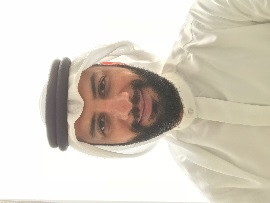 Nationality:			BahrainiCPR (personal ID) No: 	840306156Date/Place of Birth:		March 1984 in ManamaMarital status: 			MarriedLanguage: 			English & Arabic (speaking, reading & writing)Contact Address: 		Mobil (+973) 3635 6688, 3655 1355Home Address:		Villa 1965   Road 1031     1210,  of BahrainE-mail:                                    Sadiqjaffarhabib@gmail.comPROFILEI am a highly motivated individual with a keen eye for detail. I am looking for an opportunity to prove my worth and advance my career as far as possible. My experience includes high pressure management roles, fast leaning and self motivated. I believe given a chance I would become an asset to any company immediately.EDUCATIONAL QUALIFICATIONS In June 2009 I have successfully completed the Orientation of Science in Mechatronics in AMA University.From 2003 to 2005 successfully completed the graduation requirements for the BTEC National Diploma electrical and electronics engineering in Bahrain Training Institute.From 2002 to 2003 successfully completed Electrical Engineering in UNIVERSITY OF BAHRAIN.In June 2002 I have graduated from Shaik Abdulla School High School, Technical Division in Bahrain, I have obtained the Technical High School Certificate, Electrical specialist.OTHER TRAINING AND EDUCATIONFrom 26 to 27 April 2016 participation of the third National Occupational Safety and Health Conference and Exhibition in Gulf Conventions Centre.From 13 to 17 December 2015 successfully completed Training of Trainers training program in Human Performance Improvement Institute.From 26 to 29 January 2015 successfully completed Standards and Policy of Occupational Safety and Health (OSHA) training program in Human Performance Improvement Institute.From 18 to 22 January 2015 successfully completed Planning and Follow Up at Work Place training program in Human Performance Improvement Institute.From 28 to 31 December 2014 successfully completed Comprehensive Maintenance Management training program in Human Performance Improvement Institute.On 22 March 2014 successfully completed Building Relationship training in Impact Essence of Learning Institute.From 26 to 29 February 2012 successfully completed Supervisor Skills course in BIRD Institute.From 20 December 2011 to 24 January 2012 successfully completed English Conversation skills course in American Cultural & Education Center.From 20 to 23 November 2011 successfully completed Task Planning & Time Management course in Al-Moalem Institute.Successfully completed four months of computer training program International Computer Driving License. The Applications used are MS Word, MS Excel and Ms Power Point from Jul 01, 2007 to Oct 01, 2007 in Delmon University.Successfully completed Business Management training course from Nov 01, 2007 to Dec 01 2007 in African Institute, Bahrain.	Successfully completed English 3.2 training course from May 19, 2007 to Jun 18, 2007 in Delmon Academy.	Successfully completed First Aid and Rescue in March 2007 with Bahrain Red Crescent Society.Successfully completed Fire Fighting in Jan 2007 with Bahrain Civil Defense.Successfully completed English 2.3 training course from Dec 11, 2006 to Jan 21, 2007 in Gulf International Institute.	WOREK EXPERINCEFrom October 2009 up to date employed as Maintenance Manager with German Orthopedic Hospital.Responsibilities:            Maintenance:Managing to maintain and service all the property Chillers , Air Handling Unit (AHU),Fan Coil Unit (FCU), Chilled water pump, Air Compressors ,Air Vacuum , Reverse Osmosis (RO) water Plant ,Generators , CC unit , CCTV , Gas line , Electrical treble shooting, Belding Management System (BMS), Water pump and Heaters.Controlling the problems data and writing the reports.Following up with the technician and giving the instruction to solving the problems if he can’t.Follow up with staff jobs given and closing the complaint.Assemble, install, test, and maintain electrical or electronic wiring, equipment, appliances, apparatus, and fixtures, using hand tools and power tools.Controlling the diagnoses malfunctioning systems, apparatus, and components, using test equipment and hand tools, to locate the cause of a breakdown and correct the problem.Following the Inspection of electrical systems, equipment, and components to identify hazards, defects, and the need for adjustment or repair, and to ensure compliance with codes.Advising and planning for the management of new projects.Maintain current electrician's license or identification card to meet governmental regulations.Plan layout and installation of electrical wiring, equipment and fixtures, based on job specifications and local codes.Direct and train workers to install, maintain, or repair electrical wiring, equipment, and fixtures.Prepare sketches or follow blueprints to determine the location of wiring and equipment and to ensure conformance to building and safety codes.Use a variety of tools and equipment such as power construction equipment, measuring devices, power tools, and testing equipment including oscilloscopes, ammeters, and test lamps.Perform business management duties such as maintaining records and files, preparing reports and ordering supplies and equipment.           Health and safety:Inspect building and floorsDraw up health and safety policies and proceduresTrain the staffEnsure that staff follow proceduresInvestigate health and safety incidents and accidentsInfection controlSafeguarding children and vulnerable adultsdealing with hazardous substancesViolence and abusive behaviorManual handling (lifting, carrying, etc.)Food hygiene.           Projects:New Project Planning.Getting the quotations for the projects.Supervise the contractor and checking the job after they finished.Control the Safety and Security of the project places.Communicate with local authorities.Communications between management and local authorities.Carry out the Risk assessment in Safety, Security and Fire.           Managing:Deal with any emergency situation by taking immediate action and controlling the team.Reporting and updating the management of any incident or accident and get the solution to avoid it.Update and maintain the First Aid and firefighting equipment.Dealing and negotiations with the tenders and contractor for repairing, maintaining and for projects.Requesting, receiving and storing the maintenance items.Supply all the items Spear part. Design and plan by using Auto CAD to show the management of the project before starting.Develop and get permanent solutions to avoid any problem will be coming in the future.Responsible to control and reduce the Energy consumption of all the hospital.           Cleaning:Responsible for the Cleanliness in the hospital.Responsible for the cleaning contractor training and development.Controlling the Cleanliness quality report.Controlling the Staff and patient cleaning complain. Control the Safety and Security of the workplaces.From March 2008 to October 2009  employed as In charge of maintaining the facility safety and security  in At Kanoo Plastics,Responsibilities:Maintain, respire and rewiring the AC motors, DC motors, Vacuums, pumps, heat exchanger and. On call 24 hours at any time if there is any problem in the factory.Find and Investigation the problems.Purchasing the spare part and tools.My responsibility for caring all the engineering work in the factory.Dealing with and supervise the contractor and checking the job after they finished.Implementation of Transport policy approved by the management.Propose improvements in the existing transport system.Ensure that proper inventory of all components of vehicles is maintained and checked frequently.  Ensure that the maintenance, oiling and servicing schedule of the vehicles is followed.Strictly act upon the petrol/diesel filling mechanism approved by the management.Keep records/ history of drivers and accidents.Maintain duty roasters of drivers, cleaners and mechanics.Arrange for re-training and re-certification of drivers and registration and recertification of vehicles.Observe and update Traffic Rules and Regulation.Be responsible to implement the pick & drop schedule of management and staff transportation.Submit regular and comprehensive monthly report to the Registrar.Ensure safe parking of Vehicles on campus.   From August 2003 to March 2008  employed as Senior Electrical Engineering in Gulf Hotel,Responsibilities:Observe and implementing company and Bahrain low and procedures.Communicates between management and local authorities.Performs minor and major repair of all buildings and equipment. (Major repairs are performed under the supervision of licensed maintenance workers.) Performs preventive maintenance procedures on building mechanical equipment on a scheduled basis; inspects belts, checks fluid levels, replaces filters, greases bearings, seals, etc.; repairs or replaces broken parts.Completes daily, weekly and monthly checklists on building equipment maintenance procedures and maintains records of scheduled maintenance procedures. Installs electrical wiring and equipment; new electrical services, wiring during remodeling projects; replaces and repairs wiring as needed. Repairs electrical equipment and control circuits; replaces faulty electrical switches; repairs refrigeration equipment. ADDITIONALGood English languageVery good communication skillsActive and motivating fast learnerHave valid driving license since 2002.Very good Computer Skills. 	Engineering drawing Skills.	